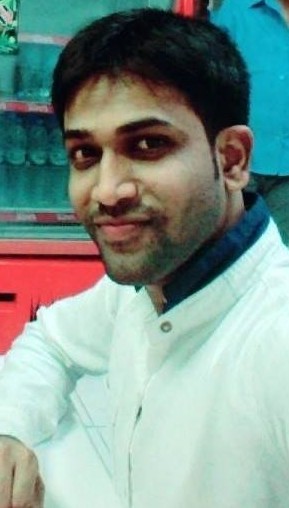                                                         JamalJamal.333295@2freemail.com ObjectivesTo endeavor in excellence for the benefit of the company entrusted to me. 
It has been a longstanding desire of mine to seek a challenging career in imparting computer knowledge and to work with commitment.EducationDiploma in  Computer Engineering	78%  2009Higher Secondary                                   92% 2006experience Winchester Hotel & Apartments Dubai 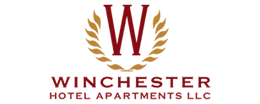  “I.T. Supervisor” (2014 – Present)	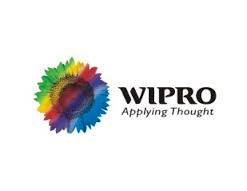     Wipro InfoTech-Bangalore    “Customer Support Engineer for Laptops” (2010 – 2014)     Wipro Info Tech-Pondicherry    “Desktop Engineer” (2009-10) DUTIES & RESPONSIBILITIES @ WINCHESTER GROUPS- DubaiGuest room WIFI & LAN network problem to solveMaintaining the staff’s computers.Maintaining laptop, desktop, printers, scanners, server & telephone.Maintaining all documents reports like purchase, contracts servicing,Assign the work for our team members.IDS basic problem to solve If any Ids update, WIFI update & passport scanning update give remote access to concern person.Update swimming pool report daily, weekly, monthly.Monthly requirements of maintenance send mail to accounts.Maintain antivirus for all system,Install operating system, Ms Office, antivirus, printers, scanners & software’s (team viewer, any desk, ammy).Daily checking CCTV, lift if not working will call concern contract person to attend.DUTIES & RESPONSIBILITIES @ Wipro	Receiving customer laptops& spare partsVerifying the part no’s & serial no’s to confirm the right productIdentifying the exact & comparing with tag mentioned issuesCoordinating All National LOCs & Internal HO Teams for laptop CallsDoing RCA for high level Escalations for All Laptop Products from fieldCollecting WCCC CMRR Call details which is logged by customer for their AMC repair LaptopsMachine type (desktop/laptop/others), Verifying Its under AMC/notInvestigating engineers its eligible for CMRR, else Cancelling the CMRR indentObserving exact issue on particular machineFinding possibilities for close the call ASAPProviding the spares which is required by the Engineer for repairing the machinePurchasing the spares when no spare available in stockPicking the call to HO, when nothing worked out by LOCs2013 & 2014 team leader for laptop & desktop teamProviding Standby machine, till the machine got repaired Escalating to Head regarding wrong issues happened on CMRR Updating each & every calls on daily basis, doing follow-ups for all previous callsSharing Technical Ideas & Suggestions to all LOCs & Internal Team related to CMRR callsCoordinating internal QC teams for Synergy Time Sheet Submission & Reimbursement Claims   Guiding internal Teams for some QC activitiesTECHNICAL SKILLS Assembling, Testing of Desktop, Servers and LaptopsTroubleshooting of Desktops, Servers and LaptopsTroubleshooting Hardware and Operating SystemsTroubleshooting of Hardware/Software Queries Having Knowledge of installing DriversFinal Quality Check and auditing of Desktop and LaptopsInstalling Maintenance of Application SoftwareInstalling Maintenance the Operating System (Win 98, X2003, XP2, Win7,Win 8,Win10 2000 Professional, 2003 server, 2008 server)Having Working Knowledge in SAP (System Application Program)Knowledge in taking Backup Devices and RestoringSound knowledge for diagnose and troubleshoot all branded desktops and LaptopsGood Knowledge of Evaluation of Motherboards, Software’s and Peripherals ComponentsOTHER COMPUTER SKILLSMicrosoft Office(Word, Excel, PowerPoint, outlook)